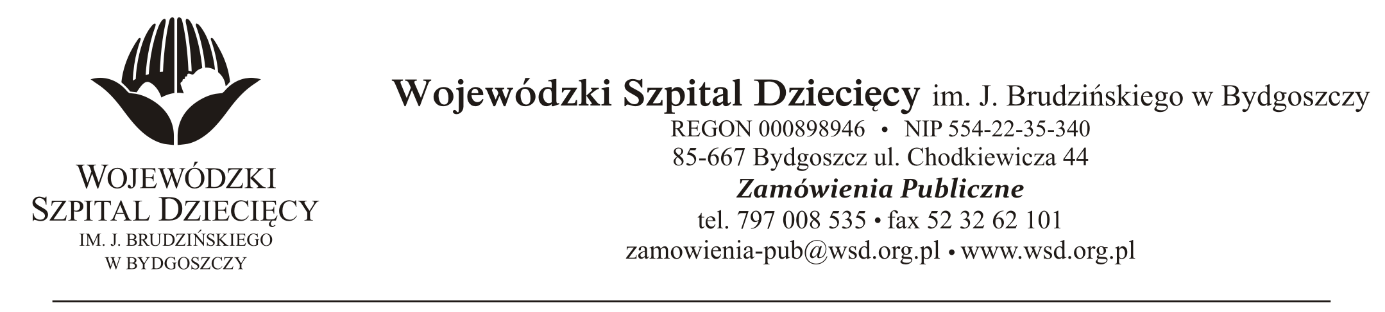 Bydgoszcz, dn. 17.11.2021r.Nr sprawy: 15 / 2021 / PNInformacja o częściowym unieważnieniu postępowania.Dotyczy: postępowania o udzielenie zamówienie publicznego w trybie przetargu nieograniczonego na dostawy opatrunków i innych wyrobów medycznych dla Wojewódzkiego Szpitala Dziecięcego w Bydgoszczy.Na postawie art. 255 pkt 1 ustawy z 11 września 2019r. Prawo zamówień publicznych (Dz. U. z 2021r. poz. 1129 ze zm.), zwanej dalej ustawą Zamawiający informuje, że przedmiotowe postępowanie w zakresie:pakiet nr 13 – wyroby medyczne – pasywne implanty ucha środkowegopakiet nr 15 – inne - rozpatrywane pozycjami!poz. 4, 5, 6, 7, 8, 9, 10, 11, 13, 14, 15, 16, 19pakiet nr 20 – sztuczny naskórekzostały unieważnione.Uzasadnienie:Nie złożono żadnej oferty.z up. DyrektoraWojewódzkiego Szpitala Dziecięcegoim. J. Brudzińskiego w BydgoszczyZ-ca Dyrektora ds. Administracyjno-Technicznychmgr inż. Jarosław Cegielski